BẢNG KÊ DANH MỤC SẢN PHẨM SỬ DỤNG MÃ NƯỚC NGOÀI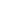 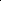 Tổng cộng……….. mã nước ngoài.LÃNH ĐẠO TỔ CHỨC/DOANH NGHIỆP(Kí tên, đóng dấu (nếu có))TTTên sản phẩmMô tả sản phẩmMã nước ngoài1.2.…